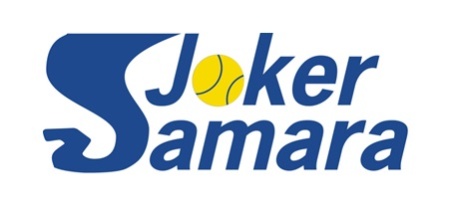 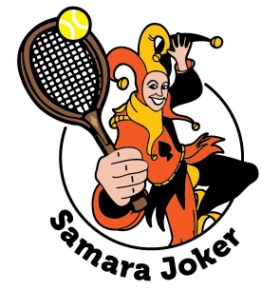 Положение о проведении теннисного турнира «SAMARA JOKER GRASS 2018»Организатор турнира- SAMARA JOKER TOURУчастники турнира- Теннисисты-любители, члены SAMARA JOKER TOURРегламент турнира- Предварительный этап: турнир в 3 группах.  Состав групп формируется жеребьевкой, учитывающей текущий рейтинг SAMARA JOKER TOUR. Формат матчей – два сета до 4 выигранных геймов с розыгрышем решающего очка, с розыгрышем  решающего гейма по системе «тайбрейк» до 7 выигранных очков при счете 3:3 по геймам и с розыгрышем решающего сета по системе «супертайбрейк» до 10 выигранных очков при счете 1:1 по сетам.- В плей-офф выходят  игроки, занявшие в группах 1 и 2 места, а также два игрока из трех, занявшие в группах 3 места и имеющие лучшие показатели в играх с 1 и 2 местом в своих группах (очки/сеты/геймы/рейтинг)- Сетка плей-офф формируется жеребьевкой. Сеются игроки, занявшие первые места в группах, а также один игрок из занявших второе место  с лучшими показателями в играх с 1 и 3 местом в своей группе. - Плей-офф  с розыгрышем мест с 1 по 4. Формат матчей – два сета до 4 выигранных геймов с розыгрышем решающего очка, с розыгрышем  решающего гейма по системе «тайбрейк» до 7 выигранных очков при счете 4:4 по геймам и с розыгрышем решающего сета по системе «супертайбрейк» до 10 выигранных очков при счете 1:1 по сетам. Розыгрыш мест с 5 по 8  - один сет до 6 выигранных геймов с розыгрышем решающего очка.- Утешительный круговой турнир за 9-11 места. Формат матчей – один сет до 6 выигранных геймов с розыгрышем решающего очка.- Финал и матч за 3 место проходят с судейством - Мячи турнира - Head ChampionshipМесто проведения- Теннисный комплекс «Теннисный корт на траве», ул.Сов Армии,291А- 3 корта, покрытие кортов – искусственная трава- На территории организована возможность питания (шашлык, плов, салаты, напитки) за счет участниковСроки проведения- 14.09 17:00 – 23:00, 15.09 09:00 – 20:00 - Жеребьевка турнира 12 сентября в 20-00 на территории комплекса «Теннисный корт на траве»- Открытие турнира 14 сентября в 20-00. Общее фотографированиеРегистрация участников- Внесением регистрационного взноса 2500 руб.  Директору турнира- Номер карты СБ для внесения взноса 4276 5400 2020 2853- Срок регистрации – до 12 сентября 15-00- Для оформления пропуска на частную охраняемую территорию комплекса необходим г/н автоНаграждение - Призеры турнира награждаются медалями и дипломами - Все игроки награждаются дипломами - После награждения по совместной договоренности -  банкет на территории комплекса за счет участниковГлавный судья турнира: Потапенко Анатолий Альфредович , тел: 8927-208-36-49       Директор турнира: Ревякин Олег Васильевич, Руководитель SAMARA JOKER TOUR, e-mail : ORevyakin@mail.ru; тел: 8987-988-7311